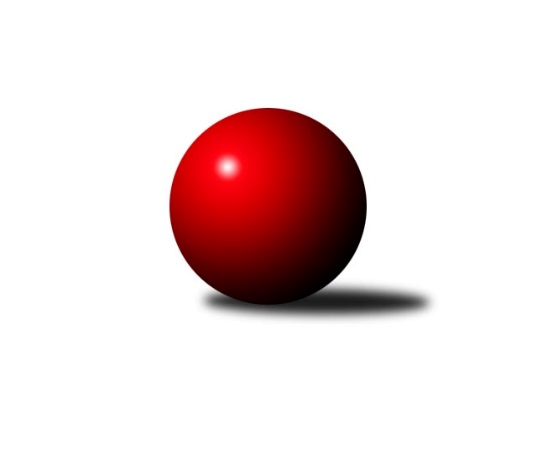 Č.11Ročník 2015/2016	15.8.2024 1. KLZ 2015/2016Statistika 11. kolaTabulka družstev:		družstvo	záp	výh	rem	proh	skore	sety	průměr	body	plné	dorážka	chyby	1.	TJ Spartak Přerov	11	9	0	2	55.5 : 32.5 	(141.5 : 122.5)	3325	18	2211	1114	23.6	2.	SKK  Náchod	11	8	1	2	54.5 : 33.5 	(138.5 : 125.5)	3300	17	2189	1111	25.9	3.	KK Slovan Rosice	11	7	0	4	58.5 : 29.5 	(153.5 : 110.5)	3368	14	2218	1150	18.6	4.	TJ Lokomotiva Česká Třebová	11	6	1	4	47.0 : 41.0 	(139.0 : 125.0)	3242	13	2169	1073	27.8	5.	TJ Valašské Meziříčí	11	6	1	4	44.5 : 43.5 	(126.0 : 138.0)	3221	13	2156	1065	29.5	6.	TJ Sokol Duchcov	11	6	0	5	50.5 : 37.5 	(142.5 : 121.5)	3177	12	2140	1037	29.4	7.	KK Slavia Praha	11	5	1	5	46.5 : 41.5 	(141.5 : 122.5)	3271	11	2183	1087	22.3	8.	KK Konstruktiva Praha	11	5	1	5	43.0 : 45.0 	(128.5 : 135.5)	3271	11	2216	1055	30.3	9.	SKK Rokycany	11	4	0	7	36.5 : 51.5 	(114.0 : 150.0)	3168	8	2140	1028	31.8	10.	KK Blansko	11	3	0	8	33.5 : 54.5 	(125.5 : 138.5)	3193	6	2153	1040	27.9	11.	KC Zlín	11	3	0	8	31.0 : 57.0 	(116.5 : 147.5)	3224	6	2173	1051	30.9	12.	KK Zábřeh	11	1	1	9	27.0 : 61.0 	(117.0 : 147.0)	3191	3	2123	1069	30.4Tabulka doma:		družstvo	záp	výh	rem	proh	skore	sety	průměr	body	maximum	minimum	1.	TJ Sokol Duchcov	6	5	0	1	34.5 : 13.5 	(90.5 : 53.5)	3256	10	3361	3192	2.	TJ Spartak Přerov	6	5	0	1	29.0 : 19.0 	(78.5 : 65.5)	3311	10	3402	3232	3.	SKK  Náchod	5	4	0	1	25.5 : 14.5 	(62.0 : 58.0)	3262	8	3343	3193	4.	TJ Lokomotiva Česká Třebová	5	4	0	1	24.0 : 16.0 	(68.0 : 52.0)	3391	8	3452	3328	5.	KK Slovan Rosice	6	4	0	2	32.0 : 16.0 	(81.5 : 62.5)	3303	8	3399	3200	6.	KK Konstruktiva Praha	6	3	1	2	27.0 : 21.0 	(79.5 : 64.5)	3320	7	3420	3235	7.	TJ Valašské Meziříčí	5	2	1	2	21.0 : 19.0 	(62.5 : 57.5)	3224	5	3322	3110	8.	KC Zlín	5	2	0	3	18.0 : 22.0 	(61.0 : 59.0)	3061	4	3133	2936	9.	KK Slavia Praha	6	2	0	4	22.5 : 25.5 	(78.5 : 65.5)	3232	4	3314	3174	10.	KK Zábřeh	6	1	1	4	17.0 : 31.0 	(66.0 : 78.0)	3162	3	3263	3056	11.	KK Blansko	5	1	0	4	16.0 : 24.0 	(59.0 : 61.0)	3355	2	3378	3333	12.	SKK Rokycany	5	1	0	4	12.0 : 28.0 	(45.5 : 74.5)	3259	2	3403	3192Tabulka venku:		družstvo	záp	výh	rem	proh	skore	sety	průměr	body	maximum	minimum	1.	SKK  Náchod	6	4	1	1	29.0 : 19.0 	(76.5 : 67.5)	3306	9	3467	3142	2.	TJ Spartak Přerov	5	4	0	1	26.5 : 13.5 	(63.0 : 57.0)	3328	8	3407	3247	3.	TJ Valašské Meziříčí	6	4	0	2	23.5 : 24.5 	(63.5 : 80.5)	3220	8	3335	3079	4.	KK Slavia Praha	5	3	1	1	24.0 : 16.0 	(63.0 : 57.0)	3278	7	3406	3176	5.	KK Slovan Rosice	5	3	0	2	26.5 : 13.5 	(72.0 : 48.0)	3381	6	3446	3292	6.	SKK Rokycany	6	3	0	3	24.5 : 23.5 	(68.5 : 75.5)	3153	6	3267	3013	7.	TJ Lokomotiva Česká Třebová	6	2	1	3	23.0 : 25.0 	(71.0 : 73.0)	3218	5	3326	3098	8.	KK Konstruktiva Praha	5	2	0	3	16.0 : 24.0 	(49.0 : 71.0)	3261	4	3403	3169	9.	KK Blansko	6	2	0	4	17.5 : 30.5 	(66.5 : 77.5)	3166	4	3310	3036	10.	TJ Sokol Duchcov	5	1	0	4	16.0 : 24.0 	(52.0 : 68.0)	3161	2	3263	2888	11.	KC Zlín	6	1	0	5	13.0 : 35.0 	(55.5 : 88.5)	3251	2	3409	3151	12.	KK Zábřeh	5	0	0	5	10.0 : 30.0 	(51.0 : 69.0)	3197	0	3328	2977Tabulka podzimní části:		družstvo	záp	výh	rem	proh	skore	sety	průměr	body	doma	venku	1.	TJ Spartak Přerov	11	9	0	2	55.5 : 32.5 	(141.5 : 122.5)	3325	18 	5 	0 	1 	4 	0 	1	2.	SKK  Náchod	11	8	1	2	54.5 : 33.5 	(138.5 : 125.5)	3300	17 	4 	0 	1 	4 	1 	1	3.	KK Slovan Rosice	11	7	0	4	58.5 : 29.5 	(153.5 : 110.5)	3368	14 	4 	0 	2 	3 	0 	2	4.	TJ Lokomotiva Česká Třebová	11	6	1	4	47.0 : 41.0 	(139.0 : 125.0)	3242	13 	4 	0 	1 	2 	1 	3	5.	TJ Valašské Meziříčí	11	6	1	4	44.5 : 43.5 	(126.0 : 138.0)	3221	13 	2 	1 	2 	4 	0 	2	6.	TJ Sokol Duchcov	11	6	0	5	50.5 : 37.5 	(142.5 : 121.5)	3177	12 	5 	0 	1 	1 	0 	4	7.	KK Slavia Praha	11	5	1	5	46.5 : 41.5 	(141.5 : 122.5)	3271	11 	2 	0 	4 	3 	1 	1	8.	KK Konstruktiva Praha	11	5	1	5	43.0 : 45.0 	(128.5 : 135.5)	3271	11 	3 	1 	2 	2 	0 	3	9.	SKK Rokycany	11	4	0	7	36.5 : 51.5 	(114.0 : 150.0)	3168	8 	1 	0 	4 	3 	0 	3	10.	KK Blansko	11	3	0	8	33.5 : 54.5 	(125.5 : 138.5)	3193	6 	1 	0 	4 	2 	0 	4	11.	KC Zlín	11	3	0	8	31.0 : 57.0 	(116.5 : 147.5)	3224	6 	2 	0 	3 	1 	0 	5	12.	KK Zábřeh	11	1	1	9	27.0 : 61.0 	(117.0 : 147.0)	3191	3 	1 	1 	4 	0 	0 	5Tabulka jarní části:		družstvo	záp	výh	rem	proh	skore	sety	průměr	body	doma	venku	1.	KK Zábřeh	0	0	0	0	0.0 : 0.0 	(0.0 : 0.0)	0	0 	0 	0 	0 	0 	0 	0 	2.	KK Slavia Praha	0	0	0	0	0.0 : 0.0 	(0.0 : 0.0)	0	0 	0 	0 	0 	0 	0 	0 	3.	TJ Sokol Duchcov	0	0	0	0	0.0 : 0.0 	(0.0 : 0.0)	0	0 	0 	0 	0 	0 	0 	0 	4.	TJ Spartak Přerov	0	0	0	0	0.0 : 0.0 	(0.0 : 0.0)	0	0 	0 	0 	0 	0 	0 	0 	5.	SKK Rokycany	0	0	0	0	0.0 : 0.0 	(0.0 : 0.0)	0	0 	0 	0 	0 	0 	0 	0 	6.	KC Zlín	0	0	0	0	0.0 : 0.0 	(0.0 : 0.0)	0	0 	0 	0 	0 	0 	0 	0 	7.	KK Slovan Rosice	0	0	0	0	0.0 : 0.0 	(0.0 : 0.0)	0	0 	0 	0 	0 	0 	0 	0 	8.	TJ Valašské Meziříčí	0	0	0	0	0.0 : 0.0 	(0.0 : 0.0)	0	0 	0 	0 	0 	0 	0 	0 	9.	SKK  Náchod	0	0	0	0	0.0 : 0.0 	(0.0 : 0.0)	0	0 	0 	0 	0 	0 	0 	0 	10.	KK Konstruktiva Praha	0	0	0	0	0.0 : 0.0 	(0.0 : 0.0)	0	0 	0 	0 	0 	0 	0 	0 	11.	TJ Lokomotiva Česká Třebová	0	0	0	0	0.0 : 0.0 	(0.0 : 0.0)	0	0 	0 	0 	0 	0 	0 	0 	12.	KK Blansko	0	0	0	0	0.0 : 0.0 	(0.0 : 0.0)	0	0 	0 	0 	0 	0 	0 	0 Zisk bodů pro družstvo:		jméno hráče	družstvo	body	zápasy	v %	dílčí body	sety	v %	1.	Veronika Petrov 	KK Konstruktiva Praha  	10	/	11	(91%)	30.5	/	44	(69%)	2.	Naděžda Dobešová 	KK Slovan Rosice 	9	/	10	(90%)	30.5	/	40	(76%)	3.	Markéta Hofmanová 	TJ Sokol Duchcov 	9	/	10	(90%)	30.5	/	40	(76%)	4.	Aneta Cvejnová 	SKK  Náchod 	9	/	11	(82%)	28.5	/	44	(65%)	5.	Zuzana Musilová 	KK Blansko  	8	/	10	(80%)	25.5	/	40	(64%)	6.	Andrea Axmanová 	KK Slovan Rosice 	8	/	10	(80%)	24	/	40	(60%)	7.	Klára Zubajová 	TJ Valašské Meziříčí 	8	/	10	(80%)	23.5	/	40	(59%)	8.	Linda Utíkalová 	SKK Rokycany 	8	/	11	(73%)	26.5	/	44	(60%)	9.	Jitka Szczyrbová 	TJ Spartak Přerov 	7	/	8	(88%)	23	/	32	(72%)	10.	Jana Račková 	KK Slavia Praha 	7	/	9	(78%)	25.5	/	36	(71%)	11.	Romana Švubová 	KK Zábřeh 	7	/	9	(78%)	24	/	36	(67%)	12.	Ivana Březinová 	TJ Sokol Duchcov 	7	/	9	(78%)	19.5	/	36	(54%)	13.	Natálie Topičová 	KK Slovan Rosice 	7	/	10	(70%)	27	/	40	(68%)	14.	Gabriela Helisová 	TJ Spartak Přerov 	7	/	10	(70%)	26	/	40	(65%)	15.	Lucie Vaverková 	KK Slovan Rosice 	7	/	10	(70%)	24.5	/	40	(61%)	16.	Monika Pavelková 	TJ Spartak Přerov 	7	/	10	(70%)	24	/	40	(60%)	17.	Dana Wiedermannová 	KK Zábřeh 	7	/	11	(64%)	26	/	44	(59%)	18.	Adéla Kolaříková 	TJ Sokol Duchcov 	7	/	11	(64%)	26	/	44	(59%)	19.	Kateřina Kolářová 	TJ Lokomotiva Česká Třebová 	7	/	11	(64%)	24.5	/	44	(56%)	20.	Martina Hrdinová 	SKK  Náchod 	6.5	/	10	(65%)	23	/	40	(58%)	21.	Kateřina Fajdeková 	TJ Spartak Přerov 	6	/	8	(75%)	15.5	/	32	(48%)	22.	Nina Brožková 	SKK  Náchod 	6	/	9	(67%)	24	/	36	(67%)	23.	Terezie Krákorová 	SKK Rokycany 	6	/	9	(67%)	20.5	/	36	(57%)	24.	Martina Zimáková 	KC Zlín 	6	/	10	(60%)	23	/	40	(58%)	25.	Monika Wajsarová 	TJ Lokomotiva Česká Třebová 	6	/	10	(60%)	21	/	40	(53%)	26.	Helena Gruszková 	KK Slavia Praha 	6	/	10	(60%)	20.5	/	40	(51%)	27.	Vlasta Kohoutová 	KK Slavia Praha 	6	/	10	(60%)	20	/	40	(50%)	28.	Eva Kopřivová 	KK Konstruktiva Praha  	6	/	10	(60%)	19	/	40	(48%)	29.	Zdeňka Ševčíková 	KK Blansko  	6	/	11	(55%)	24.5	/	44	(56%)	30.	Hana Kubáčková 	KC Zlín 	6	/	11	(55%)	21.5	/	44	(49%)	31.	Denisa Pytlíková 	SKK Rokycany 	5.5	/	9	(61%)	18.5	/	36	(51%)	32.	Lucie Nevřivová 	KK Blansko  	5.5	/	11	(50%)	26	/	44	(59%)	33.	Nikol Plačková 	TJ Sokol Duchcov 	5	/	6	(83%)	16	/	24	(67%)	34.	Simona Koutníková 	TJ Sokol Duchcov 	5	/	8	(63%)	20	/	32	(63%)	35.	Markéta Jandíková 	TJ Valašské Meziříčí 	5	/	9	(56%)	24.5	/	36	(68%)	36.	Ludmila Johnová 	TJ Lokomotiva Česká Třebová 	5	/	10	(50%)	23.5	/	40	(59%)	37.	Vladimíra Šťastná 	KK Slavia Praha 	5	/	10	(50%)	23.5	/	40	(59%)	38.	Lucie Kaucká 	TJ Lokomotiva Česká Třebová 	5	/	10	(50%)	21	/	40	(53%)	39.	Jana Čiháková 	KK Konstruktiva Praha  	5	/	11	(45%)	28.5	/	44	(65%)	40.	Kamila Katzerová 	TJ Spartak Přerov 	4.5	/	8	(56%)	14	/	32	(44%)	41.	Klára Pekařová 	TJ Lokomotiva Česká Třebová 	4.5	/	10	(45%)	21.5	/	40	(54%)	42.	Magda Winterová 	KK Slovan Rosice 	4	/	5	(80%)	11	/	20	(55%)	43.	Kamila Šmerdová 	TJ Lokomotiva Česká Třebová 	4	/	7	(57%)	18	/	28	(64%)	44.	Kristýna Štreichová 	TJ Valašské Meziříčí 	4	/	7	(57%)	15	/	28	(54%)	45.	Kristýna Strouhalová 	KK Slavia Praha 	4	/	8	(50%)	18.5	/	32	(58%)	46.	Šárka Marková 	KK Slavia Praha 	4	/	8	(50%)	14	/	32	(44%)	47.	Renáta Šimůnková 	SKK  Náchod 	4	/	8	(50%)	11	/	32	(34%)	48.	Petra Najmanová 	KK Konstruktiva Praha  	4	/	9	(44%)	18.5	/	36	(51%)	49.	Barbora Divílková st.	KC Zlín 	4	/	9	(44%)	15	/	36	(42%)	50.	Michaela Zajacová 	KK Blansko  	4	/	9	(44%)	14.5	/	36	(40%)	51.	Stanislava Ovšáková 	TJ Spartak Přerov 	4	/	10	(40%)	21	/	40	(53%)	52.	Ivana Marančáková 	TJ Valašské Meziříčí 	4	/	10	(40%)	18.5	/	40	(46%)	53.	Blanka Mizerová 	KK Slavia Praha 	3.5	/	5	(70%)	12	/	20	(60%)	54.	Eva Putnová 	KK Slovan Rosice 	3.5	/	5	(70%)	11	/	20	(55%)	55.	Barbora Vaštáková 	TJ Valašské Meziříčí 	3.5	/	8	(44%)	15	/	32	(47%)	56.	Lucie Moravcová 	SKK  Náchod 	3	/	6	(50%)	14	/	24	(58%)	57.	Ilona Bezdíčková 	SKK  Náchod 	3	/	7	(43%)	13	/	28	(46%)	58.	Iva Rosendorfová 	KK Slovan Rosice 	3	/	7	(43%)	12.5	/	28	(45%)	59.	Petra Háková 	SKK Rokycany 	3	/	7	(43%)	11.5	/	28	(41%)	60.	Bohdana Jankových 	KC Zlín 	3	/	8	(38%)	15.5	/	32	(48%)	61.	Šárka Majerová 	SKK  Náchod 	3	/	8	(38%)	10	/	32	(31%)	62.	Jana Navláčilová 	TJ Valašské Meziříčí 	3	/	8	(38%)	10	/	32	(31%)	63.	Jitka Killarová 	KK Zábřeh 	3	/	9	(33%)	16	/	36	(44%)	64.	Lenka Horňáková 	KK Zábřeh 	3	/	9	(33%)	11.5	/	36	(32%)	65.	Lenka Kubová 	KK Zábřeh 	3	/	10	(30%)	18.5	/	40	(46%)	66.	Markéta Ptáčková 	KK Blansko  	3	/	11	(27%)	19	/	44	(43%)	67.	Eva Jelínková 	TJ Sokol Duchcov 	2	/	4	(50%)	7.5	/	16	(47%)	68.	Dita Trochtová 	KC Zlín 	2	/	5	(40%)	10	/	20	(50%)	69.	Lucie Pavelková 	TJ Valašské Meziříčí 	2	/	7	(29%)	8.5	/	28	(30%)	70.	Martina Janyšková 	TJ Spartak Přerov 	2	/	8	(25%)	14	/	32	(44%)	71.	Marie Chlumská 	KK Konstruktiva Praha  	2	/	8	(25%)	11.5	/	32	(36%)	72.	Veronika Wohlmuthová 	SKK Rokycany 	2	/	8	(25%)	10	/	32	(31%)	73.	Martina Ančincová 	KC Zlín 	2	/	9	(22%)	13	/	36	(36%)	74.	Martina Čapková 	KK Konstruktiva Praha  	2	/	9	(22%)	10.5	/	36	(29%)	75.	Marta Kořanová 	SKK Rokycany 	2	/	10	(20%)	14	/	40	(35%)	76.	Daniela Pochylová 	SKK Rokycany 	2	/	11	(18%)	13	/	44	(30%)	77.	Tereza Cíglerová 	TJ Lokomotiva Česká Třebová 	1.5	/	8	(19%)	9.5	/	32	(30%)	78.	Kristýna Zimáková 	KC Zlín 	1	/	1	(100%)	4	/	4	(100%)	79.	Vendula Šebková 	TJ Valašské Meziříčí 	1	/	1	(100%)	3	/	4	(75%)	80.	Libuše Zichová 	KK Konstruktiva Praha  	1	/	1	(100%)	3	/	4	(75%)	81.	Dana Adamů 	SKK  Náchod 	1	/	2	(50%)	4.5	/	8	(56%)	82.	Růžena Smrčková 	KK Slavia Praha 	1	/	2	(50%)	4	/	8	(50%)	83.	Šárka Palková 	KK Slovan Rosice 	1	/	3	(33%)	5	/	12	(42%)	84.	Kateřina Kohoutová 	KK Konstruktiva Praha  	1	/	3	(33%)	4	/	12	(33%)	85.	Lenka Kalová st.	KK Blansko  	1	/	4	(25%)	5	/	16	(31%)	86.	Michaela Erbenová 	TJ Sokol Duchcov 	1	/	4	(25%)	3	/	16	(19%)	87.	Nikola Kunertová 	KK Zábřeh 	1	/	5	(20%)	5	/	20	(25%)	88.	Hana Ollingerová 	KK Zábřeh 	1	/	6	(17%)	11	/	24	(46%)	89.	Šárka Nováková 	KC Zlín 	1	/	8	(13%)	10	/	32	(31%)	90.	Růžena Svobodová 	TJ Sokol Duchcov 	0.5	/	9	(6%)	9	/	36	(25%)	91.	Lenka Chalupová 	TJ Sokol Duchcov 	0	/	1	(0%)	2	/	4	(50%)	92.	Soňa Daňková 	KK Blansko  	0	/	1	(0%)	1.5	/	4	(38%)	93.	Helena Sobčáková 	KK Zábřeh 	0	/	1	(0%)	1	/	4	(25%)	94.	Pavla Čípová 	TJ Valašské Meziříčí 	0	/	1	(0%)	1	/	4	(25%)	95.	Miroslava Žáková 	TJ Sokol Duchcov 	0	/	1	(0%)	1	/	4	(25%)	96.	Kamila Chládková 	KK Zábřeh 	0	/	1	(0%)	1	/	4	(25%)	97.	Renata Svobodová 	KK Slovan Rosice 	0	/	1	(0%)	0	/	4	(0%)	98.	Hana Stehlíková 	KC Zlín 	0	/	1	(0%)	0	/	4	(0%)	99.	Tereza Chlumská 	KK Konstruktiva Praha  	0	/	2	(0%)	2	/	8	(25%)	100.	Olga Ollingerová 	KK Zábřeh 	0	/	2	(0%)	1	/	8	(13%)	101.	Lucie Šťastná 	TJ Valašské Meziříčí 	0	/	4	(0%)	6	/	16	(38%)	102.	Eliška Petrů 	KK Blansko  	0	/	5	(0%)	6	/	20	(30%)Průměry na kuželnách:		kuželna	průměr	plné	dorážka	chyby	výkon na hráče	1.	KK Blansko, 1-6	3376	2242	1133	23.9	(562.7)	2.	TJ Lokomotiva Česká Třebová, 1-4	3359	2234	1125	21.8	(560.0)	3.	KK Konstruktiva Praha, 1-6	3304	2212	1092	31.5	(550.8)	4.	SKK Rokycany, 1-4	3301	2202	1099	27.2	(550.3)	5.	TJ Spartak Přerov, 1-6	3285	2185	1100	23.5	(547.6)	6.	KK Slovan Rosice, 1-4	3268	2181	1087	25.5	(544.7)	7.	SKK Nachod, 1-4	3237	2159	1077	27.7	(539.5)	8.	KK Slavia Praha, 1-4	3221	2144	1077	23.8	(537.0)	9.	TJ Valašské Meziříčí, 1-4	3221	2173	1048	27.2	(537.0)	10.	Duchcov, 1-4	3207	2149	1057	31.6	(534.5)	11.	KK Zábřeh, 1-4	3187	2136	1051	27.9	(531.3)	12.	KC Zlín, 1-4	3049	2066	983	36.9	(508.3)Nejlepší výkony na kuželnách:KK Blansko, 1-6KK Slovan Rosice	3446	11. kolo	Zuzana Musilová 	KK Blansko 	629	11. koloKC Zlín	3409	7. kolo	Martina Zimáková 	KC Zlín	620	7. koloTJ Spartak Přerov	3407	2. kolo	Iva Rosendorfová 	KK Slovan Rosice	620	11. koloKK Konstruktiva Praha 	3403	9. kolo	Zuzana Musilová 	KK Blansko 	610	4. koloKK Blansko 	3378	11. kolo	Gabriela Helisová 	TJ Spartak Přerov	605	2. koloKK Blansko 	3363	9. kolo	Lucie Vaverková 	KK Slovan Rosice	600	11. koloKK Blansko 	3350	4. kolo	Jitka Szczyrbová 	TJ Spartak Přerov	597	2. koloKK Blansko 	3349	7. kolo	Kamila Šmerdová 	TJ Lokomotiva Česká Třebová	597	4. koloKK Blansko 	3333	2. kolo	Veronika Petrov 	KK Konstruktiva Praha 	596	9. koloTJ Lokomotiva Česká Třebová	3326	4. kolo	Lucie Nevřivová 	KK Blansko 	587	9. koloTJ Lokomotiva Česká Třebová, 1-4SKK  Náchod	3467	3. kolo	Aneta Cvejnová 	SKK  Náchod	610	3. koloTJ Lokomotiva Česká Třebová	3452	3. kolo	Nina Brožková 	SKK  Náchod	608	3. koloTJ Lokomotiva Česká Třebová	3416	9. kolo	Kateřina Kolářová 	TJ Lokomotiva Česká Třebová	608	3. koloTJ Lokomotiva Česká Třebová	3398	7. kolo	Monika Wajsarová 	TJ Lokomotiva Česká Třebová	600	9. koloKK Slovan Rosice	3379	9. kolo	Ludmila Johnová 	TJ Lokomotiva Česká Třebová	598	5. koloTJ Lokomotiva Česká Třebová	3363	5. kolo	Monika Wajsarová 	TJ Lokomotiva Česká Třebová	594	3. koloTJ Lokomotiva Česká Třebová	3328	11. kolo	Tereza Cíglerová 	TJ Lokomotiva Česká Třebová	589	7. koloTJ Spartak Přerov	3276	11. kolo	Klára Pekařová 	TJ Lokomotiva Česká Třebová	589	3. koloKC Zlín	3262	5. kolo	Kateřina Kolářová 	TJ Lokomotiva Česká Třebová	587	9. koloKK Konstruktiva Praha 	3257	7. kolo	Naděžda Dobešová 	KK Slovan Rosice	586	9. koloKK Konstruktiva Praha, 1-6KK Konstruktiva Praha 	3420	10. kolo	Aneta Cvejnová 	SKK  Náchod	620	8. koloKK Konstruktiva Praha 	3335	4. kolo	Petra Najmanová 	KK Konstruktiva Praha 	605	10. koloTJ Valašské Meziříčí	3335	1. kolo	Markéta Jandíková 	TJ Valašské Meziříčí	598	1. koloKK Konstruktiva Praha 	3330	1. kolo	Klára Zubajová 	TJ Valašské Meziříčí	594	1. koloKK Zábřeh	3328	4. kolo	Jitka Killarová 	KK Zábřeh	593	4. koloKK Konstruktiva Praha 	3319	2. kolo	Martina Zimáková 	KC Zlín	592	10. koloKK Slavia Praha	3315	2. kolo	Jana Čiháková 	KK Konstruktiva Praha 	587	1. koloKC Zlín	3297	10. kolo	Martina Hrdinová 	SKK  Náchod	583	8. koloKK Konstruktiva Praha 	3280	8. kolo	Helena Gruszková 	KK Slavia Praha	583	2. koloTJ Sokol Duchcov	3255	6. kolo	Eva Kopřivová 	KK Konstruktiva Praha 	582	4. koloSKK Rokycany, 1-4KK Slovan Rosice	3439	2. kolo	Terezie Krákorová 	SKK Rokycany	610	6. koloSKK Rokycany	3403	6. kolo	Magda Winterová 	KK Slovan Rosice	598	2. koloTJ Spartak Přerov	3400	4. kolo	Gabriela Helisová 	TJ Spartak Přerov	596	4. koloKK Blansko 	3310	8. kolo	Naděžda Dobešová 	KK Slovan Rosice	595	2. koloKK Konstruktiva Praha 	3305	11. kolo	Ludmila Johnová 	TJ Lokomotiva Česká Třebová	593	6. koloTJ Lokomotiva Česká Třebová	3271	6. kolo	Marta Kořanová 	SKK Rokycany	593	6. koloSKK Rokycany	3257	11. kolo	Lucie Nevřivová 	KK Blansko 	591	8. koloSKK Rokycany	3227	4. kolo	Stanislava Ovšáková 	TJ Spartak Přerov	588	4. koloSKK Rokycany	3214	8. kolo	Jana Čiháková 	KK Konstruktiva Praha 	586	11. koloSKK Rokycany	3192	2. kolo	Zdeňka Ševčíková 	KK Blansko 	584	8. koloTJ Spartak Přerov, 1-6SKK  Náchod	3440	1. kolo	Martina Hrdinová 	SKK  Náchod	614	1. koloTJ Spartak Přerov	3402	9. kolo	Gabriela Helisová 	TJ Spartak Přerov	614	5. koloTJ Spartak Přerov	3337	10. kolo	Nina Brožková 	SKK  Náchod	590	1. koloTJ Spartak Přerov	3337	5. kolo	Aneta Cvejnová 	SKK  Náchod	590	1. koloTJ Spartak Přerov	3298	7. kolo	Gabriela Helisová 	TJ Spartak Přerov	590	9. koloKK Slovan Rosice	3292	7. kolo	Jitka Szczyrbová 	TJ Spartak Přerov	581	3. koloTJ Sokol Duchcov	3263	10. kolo	Naděžda Dobešová 	KK Slovan Rosice	579	7. koloTJ Spartak Přerov	3261	1. kolo	Eva Kopřivová 	KK Konstruktiva Praha 	578	5. koloTJ Spartak Přerov	3232	3. kolo	Jitka Szczyrbová 	TJ Spartak Přerov	577	10. koloKC Zlín	3202	3. kolo	Jitka Szczyrbová 	TJ Spartak Přerov	576	9. koloKK Slovan Rosice, 1-4KK Slovan Rosice	3399	1. kolo	Natálie Topičová 	KK Slovan Rosice	613	3. koloKK Slovan Rosice	3342	3. kolo	Martina Hrdinová 	SKK  Náchod	595	10. koloKK Slovan Rosice	3340	6. kolo	Naděžda Dobešová 	KK Slovan Rosice	595	1. koloSKK  Náchod	3323	10. kolo	Natálie Topičová 	KK Slovan Rosice	590	6. koloKK Zábřeh	3308	6. kolo	Naděžda Dobešová 	KK Slovan Rosice	589	5. koloKK Slovan Rosice	3295	10. kolo	Lucie Vaverková 	KK Slovan Rosice	584	6. koloKK Slovan Rosice	3239	8. kolo	Andrea Axmanová 	KK Slovan Rosice	584	6. koloTJ Valašské Meziříčí	3236	5. kolo	Natálie Topičová 	KK Slovan Rosice	582	1. koloTJ Sokol Duchcov	3218	8. kolo	Simona Koutníková 	TJ Sokol Duchcov	581	8. koloKK Slovan Rosice	3200	5. kolo	Lucie Vaverková 	KK Slovan Rosice	579	1. koloSKK Nachod, 1-4KK Slavia Praha	3406	9. kolo	Jana Račková 	KK Slavia Praha	612	9. koloSKK  Náchod	3343	7. kolo	Aneta Cvejnová 	SKK  Náchod	600	9. koloSKK  Náchod	3269	5. kolo	Nina Brožková 	SKK  Náchod	587	5. koloSKK  Náchod	3265	9. kolo	Aneta Cvejnová 	SKK  Náchod	582	7. koloSKK  Náchod	3239	2. kolo	Kristýna Strouhalová 	KK Slavia Praha	577	9. koloKK Blansko 	3225	5. kolo	Šárka Marková 	KK Slavia Praha	577	9. koloSKK  Náchod	3193	11. kolo	Aneta Cvejnová 	SKK  Náchod	575	5. koloTJ Sokol Duchcov	3180	2. kolo	Nina Brožková 	SKK  Náchod	573	7. koloKK Zábřeh	3148	11. kolo	Šárka Majerová 	SKK  Náchod	572	2. koloSKK Rokycany	3102	7. kolo	Helena Gruszková 	KK Slavia Praha	567	9. koloKK Slavia Praha, 1-4KK Slovan Rosice	3351	4. kolo	Naděžda Dobešová 	KK Slovan Rosice	611	4. koloKK Slavia Praha	3314	10. kolo	Natálie Topičová 	KK Slovan Rosice	588	4. koloSKK Rokycany	3267	1. kolo	Vladimíra Šťastná 	KK Slavia Praha	587	10. koloTJ Spartak Přerov	3247	6. kolo	Jana Račková 	KK Slavia Praha	586	4. koloKK Slavia Praha	3244	4. kolo	Markéta Jandíková 	TJ Valašské Meziříčí	586	3. koloKK Slavia Praha	3234	1. kolo	Vladimíra Šťastná 	KK Slavia Praha	575	8. koloTJ Valašské Meziříčí	3223	3. kolo	Vlasta Kohoutová 	KK Slavia Praha	572	6. koloKK Slavia Praha	3218	6. kolo	Denisa Pytlíková 	SKK Rokycany	571	1. koloKK Slavia Praha	3209	8. kolo	Kateřina Fajdeková 	TJ Spartak Přerov	570	6. koloKK Slavia Praha	3174	3. kolo	Lucie Vaverková 	KK Slovan Rosice	568	4. koloTJ Valašské Meziříčí, 1-4TJ Valašské Meziříčí	3322	8. kolo	Aneta Cvejnová 	SKK  Náchod	587	4. koloTJ Valašské Meziříčí	3285	6. kolo	Kristýna Štreichová 	TJ Valašské Meziříčí	578	6. koloTJ Valašské Meziříčí	3272	4. kolo	Ivana Marančáková 	TJ Valašské Meziříčí	574	4. koloSKK  Náchod	3256	4. kolo	Markéta Jandíková 	TJ Valašské Meziříčí	571	8. koloSKK Rokycany	3251	10. kolo	Klára Zubajová 	TJ Valašské Meziříčí	567	8. koloTJ Lokomotiva Česká Třebová	3213	2. kolo	Nina Brožková 	SKK  Náchod	566	4. koloKK Blansko 	3195	6. kolo	Klára Zubajová 	TJ Valašské Meziříčí	566	6. koloKC Zlín	3184	8. kolo	Denisa Pytlíková 	SKK Rokycany	566	10. koloTJ Valašské Meziříčí	3130	10. kolo	Ivana Marančáková 	TJ Valašské Meziříčí	562	6. koloTJ Valašské Meziříčí	3110	2. kolo	Monika Wajsarová 	TJ Lokomotiva Česká Třebová	562	2. koloDuchcov, 1-4TJ Sokol Duchcov	3361	3. kolo	Markéta Hofmanová 	TJ Sokol Duchcov	616	11. koloTJ Sokol Duchcov	3348	9. kolo	Markéta Hofmanová 	TJ Sokol Duchcov	591	7. koloTJ Lokomotiva Česká Třebová	3251	1. kolo	Linda Utíkalová 	SKK Rokycany	590	5. koloTJ Sokol Duchcov	3232	7. kolo	Adéla Kolaříková 	TJ Sokol Duchcov	590	9. koloKK Zábřeh	3224	9. kolo	Simona Koutníková 	TJ Sokol Duchcov	585	3. koloTJ Sokol Duchcov	3203	5. kolo	Markéta Hofmanová 	TJ Sokol Duchcov	583	5. koloTJ Sokol Duchcov	3201	11. kolo	Ivana Březinová 	TJ Sokol Duchcov	582	3. koloTJ Sokol Duchcov	3192	1. kolo	Markéta Hofmanová 	TJ Sokol Duchcov	578	3. koloKK Slavia Praha	3190	7. kolo	Adéla Kolaříková 	TJ Sokol Duchcov	578	3. koloSKK Rokycany	3123	5. kolo	Markéta Hofmanová 	TJ Sokol Duchcov	573	1. koloKK Zábřeh, 1-4TJ Spartak Přerov	3310	8. kolo	Dana Wiedermannová 	KK Zábřeh	582	5. koloKK Slavia Praha	3305	5. kolo	Jana Račková 	KK Slavia Praha	582	5. koloKK Zábřeh	3263	8. kolo	Monika Pavelková 	TJ Spartak Přerov	579	8. koloTJ Valašské Meziříčí	3254	7. kolo	Jitka Killarová 	KK Zábřeh	574	7. koloKK Zábřeh	3201	7. kolo	Kateřina Fajdeková 	TJ Spartak Přerov	571	8. koloKK Zábřeh	3196	3. kolo	Blanka Mizerová 	KK Slavia Praha	570	5. koloKK Zábřeh	3169	5. kolo	Lenka Horňáková 	KK Zábřeh	567	8. koloSKK Rokycany	3162	3. kolo	Romana Švubová 	KK Zábřeh	564	3. koloKK Blansko 	3149	1. kolo	Ivana Marančáková 	TJ Valašské Meziříčí	559	7. koloTJ Lokomotiva Česká Třebová	3098	10. kolo	Klára Pekařová 	TJ Lokomotiva Česká Třebová	557	10. koloKC Zlín, 1-4KK Slavia Praha	3176	11. kolo	Nina Brožková 	SKK  Náchod	558	6. koloSKK  Náchod	3142	6. kolo	Blanka Mizerová 	KK Slavia Praha	557	11. koloKC Zlín	3133	11. kolo	Kristýna Zimáková 	KC Zlín	557	6. koloKC Zlín	3094	6. kolo	Martina Zimáková 	KC Zlín	556	2. koloKC Zlín	3087	4. kolo	Martina Zimáková 	KC Zlín	554	11. koloKC Zlín	3053	2. kolo	Lucie Moravcová 	SKK  Náchod	548	6. koloSKK Rokycany	3013	9. kolo	Martina Zimáková 	KC Zlín	546	4. koloKK Zábřeh	2977	2. kolo	Hana Kubáčková 	KC Zlín	544	11. koloKC Zlín	2936	9. kolo	Aneta Cvejnová 	SKK  Náchod	543	6. koloTJ Sokol Duchcov	2888	4. kolo	Šárka Nováková 	KC Zlín	542	2. koloČetnost výsledků:	8.0 : 0.0	1x	7.0 : 1.0	8x	6.0 : 2.0	11x	5.5 : 2.5	2x	5.0 : 3.0	10x	4.5 : 3.5	2x	4.0 : 4.0	3x	3.5 : 4.5	1x	3.0 : 5.0	13x	2.0 : 6.0	10x	1.0 : 7.0	4x	0.0 : 8.0	1x